                                                                                               Расписание внеурочной  деятельности на  2022-2023 учебного года         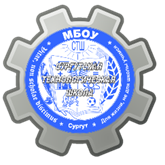 Звонки 7 А   № 2257 Б   № 3127 В  № 3167 Г  № 3107 Д  № 3137 Е  № 3017 Ж  № 2227 З  № 104понедельник13.30 – 14.00Я принимаю вызов (Вундер А.Н.)Урок здоровья (Сафонова О.В.)Социокультурные истоки                    (Афанасова Е.С.)понедельник19.00 – 19.30Урок здоровья (Сафонова О.В.)Финансовая грамотность                    (Шнип Н.И.)Социокультурные истоки                    (Афанасова Е.С.)вторник13.30 – 14.00Урок здоровья (Сафонова О.В.)Я принимаю вызов (Вундер А.Н.)вторник18.20 – 18.50Социокультурные истоки                    (Афанасова Е.С.)вторник19.00 – 19.30Социокультурные истоки                    (Афанасова Е.С.)Я принимаю вызов (Вундер А.Н.)среда13.30 – 14.00Социокультурные истоки                    (Афанасова Е.С.)Я принимаю вызов (Вундер А.Н.)Урок здоровья (Сафонова О.В.)Финансовая грамотность                     (Сайфуллина  Е..В.)среда19.00 – 19.30Финансовая грамотность                     (Сайфуллина  Е..В.)Я принимаю вызов (Вундер А.Н.)Урок здоровья (Сафонова О.В.)четверг13.30 – 14.00Урок здоровья (Сафонова О.В.)Финансовая грамотность                     (Львова И.В.)Финансовая грамотность                     (Калантыренко Г.И.)Социокультурные истоки                    (Афанасова Е.С.)Я принимаю вызов (Вундер А.Н.)четверг19.00 – 19.30Финансовая грамотность                     (Шнип Н.И.)пятница13.30 – 14.00Я принимаю вызов (Вундер А.Н.)Социокультурные истоки                    (Афанасова Е.С.)Урок здоровья (Сафонова О.В.)Финансовая грамотность                     (Калантыренко Г.И.)пятница18.20 – 18.50Социокультурные истоки                    (Афанасова Е.С.)пятница19.00 – 19.30Я принимаю вызов (Вундер А.Н.)Урок здоровья (Сафонова О.В.)суббота13.30 – 14.00Финансовая грамотность                      (Львова И.В.)суббота